УТВЕРЖДАЮ: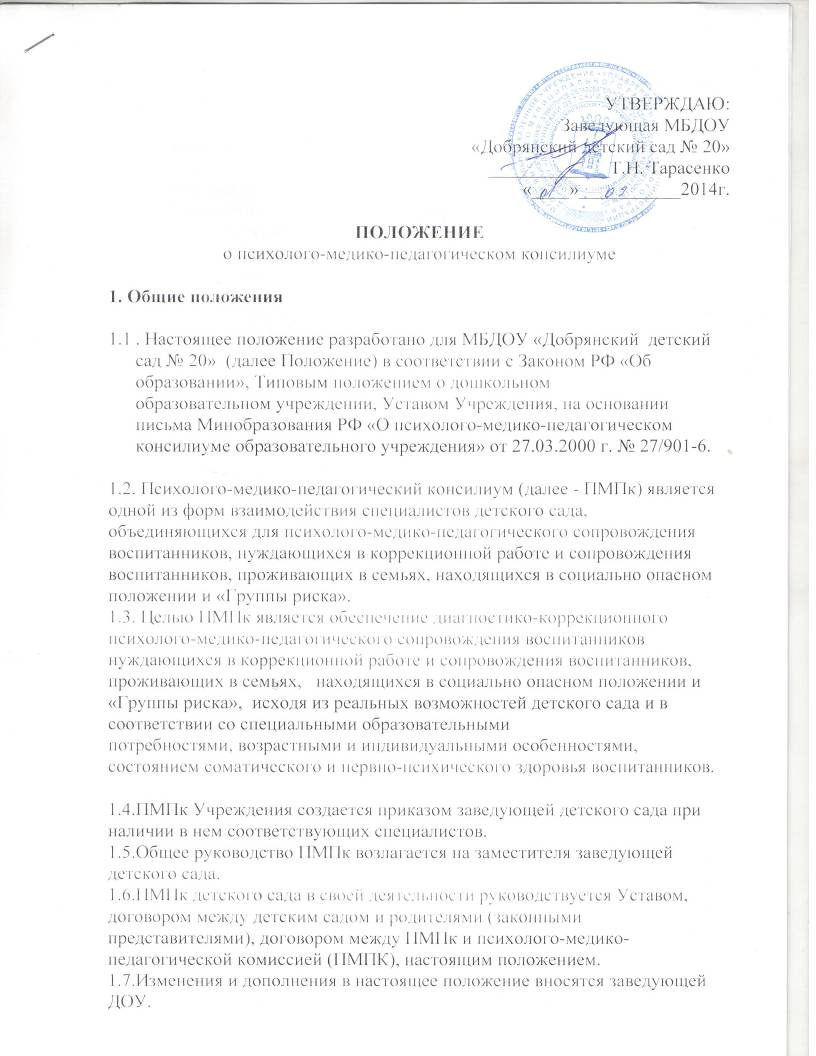  2. Основные задачи ПМПк2.1. Основными задачами ПМПк детского сада являются:обнаружение и ранняя (с первых дней пребывания воспитанника в детском саду) диагностика отклонений в развитии и профилактика физических, интеллектуальных и эмоционально-личностных перегрузок и срывов и сопровождения воспитанников, проживающих в семьях социально опасного положенияи «группы риска»; выявление семей «группы риска»; диагностика семейной ситуации, нарушений в развитии и воспитании ребенка, его состояния;выявление резервных возможностей развития ребенка и его семьи;определение характера, продолжительности и результативности коррекционной помощи в рамках, имеющихся в учреждении возможностей;вынесение рекомендаций родителям ребенка о смене образовательного маршрута;подготовка и ведение документации, отражающей актуальное развитие ребенка, динамику его состояния и семейной ситуации.3. Порядок создания и организация работы ПМПк3.1. В состав ПМПк входят следующие работники детского сада:заместитель заведующей  воспитатели группы, представляющие воспитанника на ПМПк;педагог-психолог;  учитель-логопед;старшая медицинская сестра. 3.2.В необходимых случаях на заседание ПМПк приглашаются родители (законные представители).3.3.Заседания ПМПк подразделяются на плановые и внеплановые и проводятся под руководством председателя.3.4.Периодичность проведения ПМПк определяется реальными запросами детского сада на комплексное, всестороннее обсуждение проблем детей и сопровождения воспитанников,   проживающих в семьях, находящихся в социально опасном положении и «Группы риска». Плановые ПМПк проводятся не реже одного раза в квартал.Внеплановые консилиумы собираются по запросам специалистов, непосредственно работающих с ребенком. Поводом для проведения внепланового ПМПк является выявление или возникновение новых обстоятельств, отрицательно влияющих на развитие ребенка в данных образовательных условиях3.5.Председателем ПМПк является заместитель заведующей детского сада.
3.6.ПредседательПМПк:организует деятельность ПМПк;информирует членов ПМПк о предстоящем заседании не позже чем за 14 дней до его проведения;организует подготовку и проведение заседания ПМПк;ставит в известность родителей (законных представителей) и специалистов ПМПк о необходимости обсуждения проблемы ребенка;контролирует выполнение решений ПМПк.3.7.Специалисты, включенные в ПМПк, выполняют работу в рамках основного рабочего времени, составляя индивидуальный план в соответствии с реальным запросом на обследование детей с отклонениями в развитии и сопровождения воспитанников, проживающих в семьях, находящихся в социально опасном положении и «Группы риска».3.8.Обследование воспитанника специалистами ПМПк осуществляется по инициативе его родителей (законных представителей) или сотрудников детского сада с согласия родителей (законных представителей) на основании Договора между детским садом и родителями (законными представителями).3.9.Медицинский работник, представляющий интересы воспитанника в детском саду при наличии показаний и с согласия родителей (законных представителей), направляет его в детскую поликлинику.3.10.Обследование проводится каждым специалистом ПМПк индивидуально с учетом реальной возрастной психо-физической нагрузки на воспитанника.3.11.По данным обследования каждым специалистом составляется заключение и разрабатываются рекомендации.3.11.1. На заседании ПМПк обсуждаются результаты обследования воспитанника каждым специалистом, составляется коллегиальное заключение ПМПк.3.12.Изменение условий воспитания и развития ребенка (в рамках возможностей, имеющихся в детском саду) осуществляется по заключению ПМПк и заявлению родителей (законных представителей).3.13. При отсутствии в детском саду условий, адекватных индивидуальным особенностям ребенка, а также при необходимости углубленной диагностики или разрешения конфликтных и спорных вопросов специалисты ПМПк рекомендуют родителям, (законным представителям) обратиться в ПМПК при Управлении  Образования Добрянского муниципального района.3.14.На период подготовки к ПМПк и последующей реализации рекомендаций с ребенком работает учитель-логопед или педагог-психолог, который отслеживает динамику его развития, а также эффективность оказываемой ему помощи и выходит с инициативой повторных обсуждений на ПМПк.3.15.Коллегиальное заключение ПМПк содержит обобщенную характеристику структуры психо-физического развития воспитанника (без указания диагноза) и программу специальной (коррекционной) помощи, обобщающую рекомендации специалистов. Коллегиальное заключение подписывается председателем и всеми членами ПМПк.3.16.Заключения специалистов, коллегиальное заключение ПМПк доводятся до сведения родителей (законных представителей) в доступной для понимания форме, предложенные рекомендации реализуются только с их согласия.3.17.При направлении ребенка в ПМПК копия коллегиального заключения ПМПк выдается родителям (законным представителям) воспитанника на руки или направляется по почте.3.17.1. В другие учреждения и организации заключения специалистов или коллегиальное заключение ПМПк могут направляться только по официальному запросу.4. Ответственность ПМПк4.1. ПМПк несет ответственность:за выполнение, выполнение не в полном объеме или невыполнение закрепленных за ним задач и функций;принимаемые решения;сохранение тайны информации о состоянии физического и психического здоровья воспитанника, о принятом решении ПМПк.